Publicado en Ribarroja del Turia  el 10/03/2023 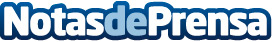 Grupo Nieves amplía su red de estaciones con una nueva Estación de Servicio para transportistas en RibarrojaLa compañía energética Nieves cuenta con su primera estación de servicio propia en Valencia con amplia variedad de serviciosDatos de contacto:Meritxell Buch Tost900 500 111Nota de prensa publicada en: https://www.notasdeprensa.es/grupo-nieves-amplia-su-red-de-estaciones-con_2 Categorias: Nacional Automovilismo Valencia Industria Automotriz Otras Industrias http://www.notasdeprensa.es